от «_30__»__09____ 2019                                                                                   №_172__станица СтаронижестеблиевскаяО присвоении адреса элементу планировочной структурыи объектам недвижимости Старонижестеблиевского сельского поселения Красноармейского района           Руководствуясь Федеральным законом от 6 октября 2003 года № 131-ФЗ «Об основных принципах организации местного  самоуправления  в Российской     Федерации», в соответствии с Федеральным законом от 19 ноября 2014 года       № 1221-ФЗ  «Об утверждении Правил присвоения, изменения и аннулирования адресов», Приказом Министерства финансов России от 5 ноября 2015 года        № 171н «Об утверждении перечня элементов планировочной структуры, элементов улично-дорожной сети, элементов объектов адресации, типов зданий (сооружений), помещений, используемых в качестве реквизитов адреса, и правил  сокращенного наименования адресообразующих элементов», Уставом     Старонижестеблиевского сельского поселения Красноармейского района, в целях упорядочения почтово-адресной нумерации   п о с т а н о в л я ю: 1. Земельный массив, расположенный в границах кадастрового квартала 23:13:0404000, с кадастровыми номерами 23:13:0404000:1794, 23:13:0404000:2030 считать элементом планировочной структуры и присвоить ей наименование «Отделение №6» и тип «территория» 2. Присвоить образованному элементу планировочной структуры адрес: Российская Федерация, Краснодарский край, Красноармейский муниципальный   район, Старонижестеблиевское сельское поселение, станица Старонижестеблиевская, Отделение №6 территория.         3. Присвоить адреса земельным участкам и расположенным на них зданиям и сооружениям:3.1. Земельному участку площадью  53800 кв.м. с кадастровым номером 23:13:0404000:1794, расположенному на территории ЭПС Отделение №6 территория, обозначенному в документах Росреестра с адресом как «Россия, Краснодарский край, Красноармейский район, станица Старонижестеблиевская, 2630 метров по направлению на северо-запад от ориентира станицы», присвоить адрес: Российская Федерация, Краснодарский край, Красноармейский   муниципальный район,  Старонижестеблиевское  сельское  поселение,  станица             2Старонижестеблиевская, Отделение №6 территория, 1794.Земельному участку площадью  8184 кв.м. с кадастровым номером 23:13:0404000:2030, расположенному на территории ЭПС Отделение №6 территория, обозначенному в документах Росреестра с адресом как «Россия, Краснодарский край, Красноармейский район, станица Старонижестеблиевская, примерно 2480 метров по направлению на северо-запад от ориентира станицы», присвоить адрес: Российская Федерация, Краснодарский край, Красноармейский муниципальный район, Старонижестеблиевское сельское поселение, станица Старонижестеблиевская, Отделение №6 территория, 2030.3.2. Зданию площадью 401,4 кв.м. с кадастровым номером 23:13:0404000:1237, расположенному 2630 метров по направлению на северо-запад от ориентира станицы Старонижестеблиевская, присвоить адрес: Российская Федерация, Краснодарский край, Красноармейский муниципальный район, Старонижестеблиевское сельское поселение, станица Старонижестеблиевская, Отделение №6 территория, д.1794.3.3. Зданию мехтока площадью 597,7 кв.м. с кадастровым номером 23:13:0404000:1226, расположенному 2630 метров по направлению на северо-запад от ориентира станицы Старонижестеблиевская, присвоить адрес: Российская Федерация, Краснодарский край, Красноармейский муниципальный район, Старонижестеблиевское сельское поселение, станица Старонижестеблиевская, Отделение №6 территория, д.1794/1.3.4. Зданию площадью 39,8 кв.м. с кадастровым номером 23:13:0404000:1735,  расположенному 2630 метров по направлению на северо-запад от ориентира станицы Старонижестеблиевская, присвоить адрес: Российская Федерация, Краснодарский край, Красноармейский муниципальный район, Старонижестеблиевское сельское поселение, станица Старонижестеблиевская, Отделение  №6 территория, д.1794/2.3.5. Зданию площадью 34,9 кв.м. с кадастровым номером 23:13:0404000:1742, расположенному 2630 метров по направлению на северо-запад от ориентира станицы Старонижестеблиевская, присвоить адрес: Российская Федерация, Краснодарский край, Красноармейский муниципальный район, Старонижестеблиевское сельское поселение, станица Старонижестеблиевская, Отделение  №6 территория, д.1794/3.3.6. Зданию площадью 290,3 кв.м. с кадастровым номером 23:13:0404000:1228, расположенному 2630 метров по направлению на северо-запад от ориентира станицы Старонижестеблиевская, присвоить адрес: Российская Федерация, Краснодарский край, Красноармейский муниципальный район, Старонижестеблиевское сельское поселение, станица Старонижестеблиевская, Отделение №6 территория, д.1794/4.4. Контроль за выполнением настоящего постановления оставляю за собой.5. Постановление вступает в силу со дня его подписания.Глава Старонижестеблиевскогосельского поселенияКрасноармейского района                                                                            В.В. Новак3ЛИСТ СОГЛАСОВАНИЯк проекту постановления администрации Старонижестеблиевского сельского поселения Красноармейский район от ________________ № _____«О присвоении адреса элементу планировочной структурыи объектам недвижимости Старонижестеблиевского сельского поселения Красноармейского района»Проект подготовлен и внесен: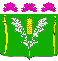 АДМИНИСТРАЦИЯСТАРОНИЖЕСТЕБЛИЕВСКОГО СЕЛЬСКОГО ПОСЕЛЕНИЯ КРАСНОАРМЕЙСКОГО РАЙОНАПОСТАНОВЛЕНИЕГлавным специалистом по земельным отношениям администрацииСтаронижестеблиевского сельского поселенияКрасноармейского районаА.С. НимченкоПроект согласован:Заместитель главыСтаронижестеблиевского сельского поселенияКрасноармейского районаЕ.Е. ЧерепановаНачальник общего отдела администрацииСтаронижестеблиевскогосельского поселенияКрасноармейского района                  Н.В. СупрунГлавный специалист по юридическим вопросам администрации Старонижестеблиевского сельского поселения Красноармейского районаТ.А. Филимонова